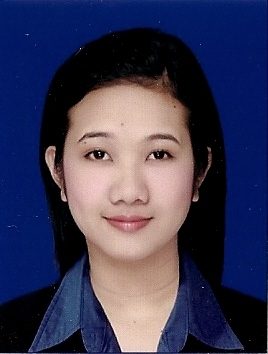   Fatima Grazielle V. Cortez109-304,Eunhaengmaeul 1 danji Apt., Pung-dong, Ilsandong-gu, Goyang-si,GyeonggidoContact no.: 010-9763-3133E-mail Address: leeseulah17@gmail.com	ObjectiveTo obtain a meaningful and challenging position that enables me to apply my skills. My ability and dedication to acquire and learn new skills will be my advantage to any company I work for.Job ExperienceJuly 2010- January 2011			Junior Assistant ManagerOctober 2007-June 2010			Receptionist/Food Attendant/Cashier						Mandarin Oriental, Personal InformationDate of Birth				:		October 17, 1986Age					:		25 y/o	Civil Status				:		Married	Citizenship				:		Filipino	Height					:		5’4”	Weight				:		110 lbs.	Complexion				:		Fair ComplexionEducational Background	Tertiary			Bachelor of Science in Hotel and Restaurant Management		Our Lady of Fatima University, Quezon City		(2003 – 2007)Trainings, Seminars, and Competitions AttendedTRAININGS AND SEMINARS ATTENDEDWine Training (Le Cellier)- Mandarin Oriental, March 11, 2010

January 31, 2007- On the Job Training - DANARRA HOTEL AND RESORT
March 28, 2007 120 Panay Ave., Quezon City
-Front Office
-Housekeeping

December 07, 2006- On the Job Training - VALLE VERDE COUNTRY CLUB 
January 08, 2007 Capt. Henry Javier St. Brgy. Oranbo, Pasig City
-F&B Office
-Cost Control Office
-Lanai Kitchen
-Bakeshop

August 16, 2006 SHANGHAI BISTRO SEMINAR
Building A, Eastwood City Walk 2, Eastwood City,
E. Rodriguez Jr. Ave. (C-5), Quezon City

April 06, 2006 HOUSEKEEPINGS BED MAKING AND TURN-DOWN
PROCEDURES AND FLOOR CARE SEMINAR
El Centro, Legenda Hotel, Subic Bay Freeport Zone

February 17, 2006 FLAIRING SENSATION, A BARTENDERS 
TRAINING WORKSHOP
8th Flr. Function Room 1, 2 and 3 CAS Bldg. 
Our Lady of Fatima University
Lagro, Quezon City

September 16, 2005 CONCIERGE AT YOUR SERVICE SEMINAR
8th Flr. Function Room 1, 2 and 3 CAS Bldg.
Our Lady of Fatima University
Lagro, 

September 03, 2005 FIDELIO SEMINAR
CSB- International Conference Center
Arellano Ave. cor Estrada St. Malate ManilaOther SkillsComputer literate, waitering service, table setting, table skirting, napkin folding, cooking, basic computer skills, cashiering, leadership skills, and others.CHARACTER REFERENCES

Ms. Jeziel BelandresMandarin Oriental Manila
7508888 loc 2424


Mr. Dennis Dy
Restaurant Manager, 
09178377674	I hereby certify that the foregoing information is corrected and true to the best of my knowledge and avidity. Any false or incorrect information contained there shall be sufficient cause for conciliation.Fatima Grazielle V. Cortez